Data atualização:21/02/2022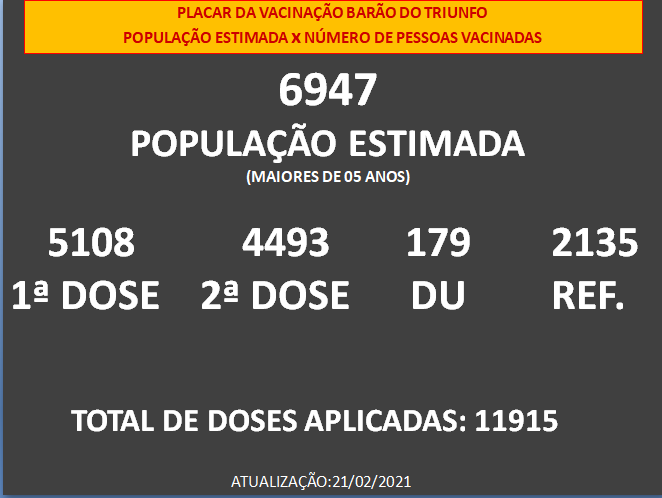 Grupo PrioritárioEstimativa Populacional1ª dose2ª doseDose ÚnicaDose ReforçoPessoas de 60 anos ou mais institucionalizadas00000População Indígena em terras indígenas demarcadas00000Trabalhadores de Saúde que atuam em Serviços de Saúde107107111089Pessoas de 80 anos ou mais1301211270106Pessoas de 75 a 79 anos1341201150103Pessoas de 70 a 74 anos1762252280178Pessoas de 65 a 69 anos2753043140237Pessoas de 60 a 64 anos3663553610198Pessoas de 50 a 59 anos93683880410492Pessoas de 40 a 49 anos104582178048436Pessoas de 30 a 39 anos1071665604118250Pessoas de 20 a 29 anos124177467303100Pessoas de 18 a 19 anos221159135015Pessoas de 15 a 17 anos-280218Pessoas de 12 a 14 anos-205134Pessoas de 05 a 11 anos734241Pessoas em Situação de Rua00000Trabalhadores de Força de Segurança e Salvamento08070900Comorbidades7705195130374Trabalhadores da Educação---77790157Pessoas com Deficiência Institucionalizadas00000Pessoas com Deficiência Permanente Severa3764947030Quilombola, Povos e Comunidades Tradicionais Ribeirinhas00000 Caminhoneiros e Trabalhadores de Transporte Coletivo Rodoviário e Ferroviário de Passageiros6012184034